Publicado en  el 13/01/2017 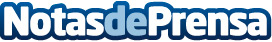 Las últimas novedades sobre la nueva Nintendo Switch Durante la presentación del nuevo modelo de consola se han anunciado algunas de las características con las que contará pero será necesario esperar unos meses más para descubrirla por completo Datos de contacto:Nota de prensa publicada en: https://www.notasdeprensa.es/las-ultimas-novedades-sobre-la-nueva-nintendo Categorias: Juegos E-Commerce Innovación Tecnológica http://www.notasdeprensa.es